MONTHLY PROGRESS REPORT-FORM 7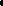 _Name of Listed Issuer: Nass Valley Gateway Ltd. (the "Issuer'' or "Nass Valley").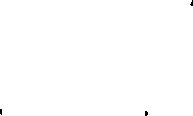 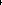 Trading Symbol: NVGNumber of Outstanding Listed Securities: 312,679,477 common shares Date: September 5, 2019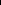 This Monthly Progress Report must be posted before the opening of trading on the fifth trading day of each month. This report is not intended to replace the Issuer's obligation to separately report material information forthwith upon the information becoming known to management or to post the forms required by Exchange Policies. If material information became known and was reported during the preceding month to which this report relates, this report should refer to the material information, the news release date and the posting date on the Exchange website.This report is intended to keep investors and the market informed of the Issuer's ongoing business and management activities that occurred during the preceding month. Do not discuss goals or future plans unless they have crystallized to the point that they are material information" as defined in the Policies. The discussion in this report must be factual, balanced and non-promotional.General InstructionsPrepare this Monthly Progress Report using the format set out below. The sequence of questions must not be altered nor should questions be omitted or left unanswered. The answers to the items must be in narrative form. State when the answer to any item is negative or not applicable to the Issuer. The title to each item must precede the answer.The term "Issuer" includes the Issuer and any of its subsidiaries.Terms used and not defined in this form are defined or interpreted in Policy 1 - Interpretation and General Provisions.Report on BusinessProvide a general overview and discussion of the development of the Issuer's business and operations over the previous month. Where the Issuer was inactive disclose this fact.   No new developments have occurred over the past month.  The LOI for the disposition of Pro-thotics Technology should be finalized by the end of the 3rd quarter.  The LOI with CSB Supply BV has been extended to end of 3rd quarter.FORM 7 - MONTHLY PROGRESS REPORTAugust 2019Page 1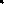 Provide a general overview and discussion of the activities of managementThe BoD conducted final interviews with potential BoD members.Describe and provide details of any products or services that were            discontinued. For resource companies, provide details of any  production programs that have been amended or abandoned.NONEDescribe any new business relationships entered into between the Issuer, the Issuer's affiliates or third parties including contracts to supply products or services, joint venture agreements and licensing agreements etc. State whether the relationship is with a Related Person of the Issuer and provide details of the relationship.                NONE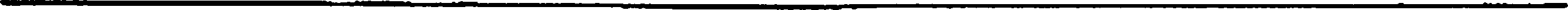 FORM 7 - MONTHLY PROGRESS REPORTAugust 2019 Page25Describe the expiry or termination of any contracts or agreements between the Issuer, the Issuer's affiliates or third parties or cancellation of any financing arrangements that have been previously announced.NONE6Describe any acquisitions by the Issuer or dispositions of the Issuer's assets that occurred during the preceding month. Provide details of the nature of the assets acquired or disposed of and provide details of the consideration paid or payable together with a schedule of payments if applicable, and of any valuation. State how the consideration was determined and whether the acquisition was from or the disposition was to a Related Person of the Issuer and provide details of the relationship.There were no acquisitions or dispositions by the Issuer.7.	Describe the acquisition of new customers or loss of customers.As of April 1st, 2019, Nass Valley Gateway's Board of Directors and executive management team has chosen to devote 100% of its resources to the expansion of its CBD production, manufacturing, and CBD marketing businesses. The company Is in the final stages of cementing agreements to acquire multiple CBD-related businesses Including a lab for CBD oil extraction and Isolate production, a sales center, and a product manufacturing and distribution facility. All production facilities and packaging/labeling will be FDA approved. NVG will produce and sell its own branded products under the Nass Valley Gateway brand. Management anticipates sales to commence in Q3 2019.8.9.10.The company was approached to sell Its Pro-Thotlcs Technologies DME assets at the end Q1 2019 and a definitive agreement is currently being finalized. NVG will retain its substantial patient database as part of the definitive agreementDescribe any new developments or effects on intangible products such as brand names, circulation lists, copyrights, franchises, licenses, patents, software, subscription lists and trade-marks.NONEReport on any employee hiring’s, terminations or lay-offs with details of anticipated length of lay-offs.In anticipation of pending disposition of PTI, management is uncertain if current PTI employees will be retained.Report on any labor disputes and resolutions of those disputes if applicable. None.FORM 7 MONTHLY PROGRESS REPORTAugust 2019PageDescribe and provide details of legal proceedings to which the Issuer became a party, including the name of the court or agency, the date instituted, the principal parties to the proceedings, the nature of the claim, the amount claimed, if any, if the proceedings are being contested, and the present status of the proceedings.NONEProvide details of any indebtedness incurred or repaid by the Issuer together with the terms of such indebtedness.The Issuer has no debts outstanding and with its present adjusted management structure will have sufficient working capital to remain in good standing with all regulatory authorities.NONEProvide details of any securities issued and options or warrants grantedMerfin Mgmt. 153,000 warrants issuedProvide details of any loans to or by Related Persons.The Issuer did not receive any loans during the months of July 2019 and has no loans outstanding either to Related or Unrelated Persons.NONE.Provide details of any changes in directors, officers or committee members.                  NONEDiscuss any trends which are likely to impact the Issuer including trends in the Issuer's market{s) or political/regulatory trends.The Issuer has historically relied upon equity financing to satisfy itsCapital requirements and will continue to depend upon equity capital to finance its activities for its growth. Although the Issuer is convinced that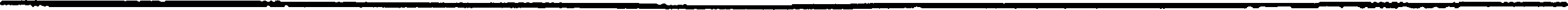 FORM 7 • MONTHLY PROGRESS REPORTAugust 2019 Page4Through the proposed acquisitions a positive cash flow will result for the Nass Valley, the Company will still need additional capital in the future to finance the planned commercialization of its technology projects as soon as possible. Such capital will have to be partly derived from the exercise of outstanding stock options, warrants and also from the cash flow derived through the proposed acquisition, including the completion of measured equity financing or convertible debentures.The Company has presently operating income through its acquisition but will most likely raise additional funds in order to meet its rapid development objectives. Even though the Company has been successful in the past in financing its activities through the sale of equity securities and loans from insiders, there is no assurance that additional funding will be available to it for future development of its additional acquisitions. The Company's ability to arrange additional financing in the future will depend, in part, on the prevailing capital market conditions and success in its proposed projects.There can be no assurance that continual fluctuations in the Company's share prices will not occur or that such fluctuations will not affect the ability of the Company to raise additional equity funding, and if at all, can be achieved via financial instruments avoiding significant additional dilution to its existing shareholders. Any quoted market for the common shares will be subject to market trends generally, notwithstanding any potential success of the Company in creating revenue, cash flows or earnings.Although the Company believes that its subsidiaries' operations are in material compliance with current applicable regulations, no assurance can be given that a future change of laws will not result in a curtailment of production or a material adverse effect on the Company's business, financial condition, results of operations and prospects under development.FORM 7 - MONTHLY PROGRESS REPORTAugust 2019Pages 5Certificate of ComplianceThe undersigned hereby certifies that:1. The undersigned is a director and/or senior officer of the Issuer and has been duly authorized by a resolution of the board of directors of the Issuer to sign this Certificate of Compliance.As of the date hereof there was no material information concerning the Issuer which has not been publicly disclosed.3. The undersigned hereby certifies to the Exchange that the Issuer is in compliance with the requirements of applicable securities legislation (as such term is defined in National Instrument 14-101) and all Exchange Requirements (as defined in CNSX Policy 1).All of the information in this Form 7 Monthly Progress Report is true.Dated: August 31, 2019.John P. AffenitaCEO'John Affenita" Signature CEO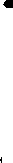 Official CapacityFORM7-MON1HLYPROGRESSREPORT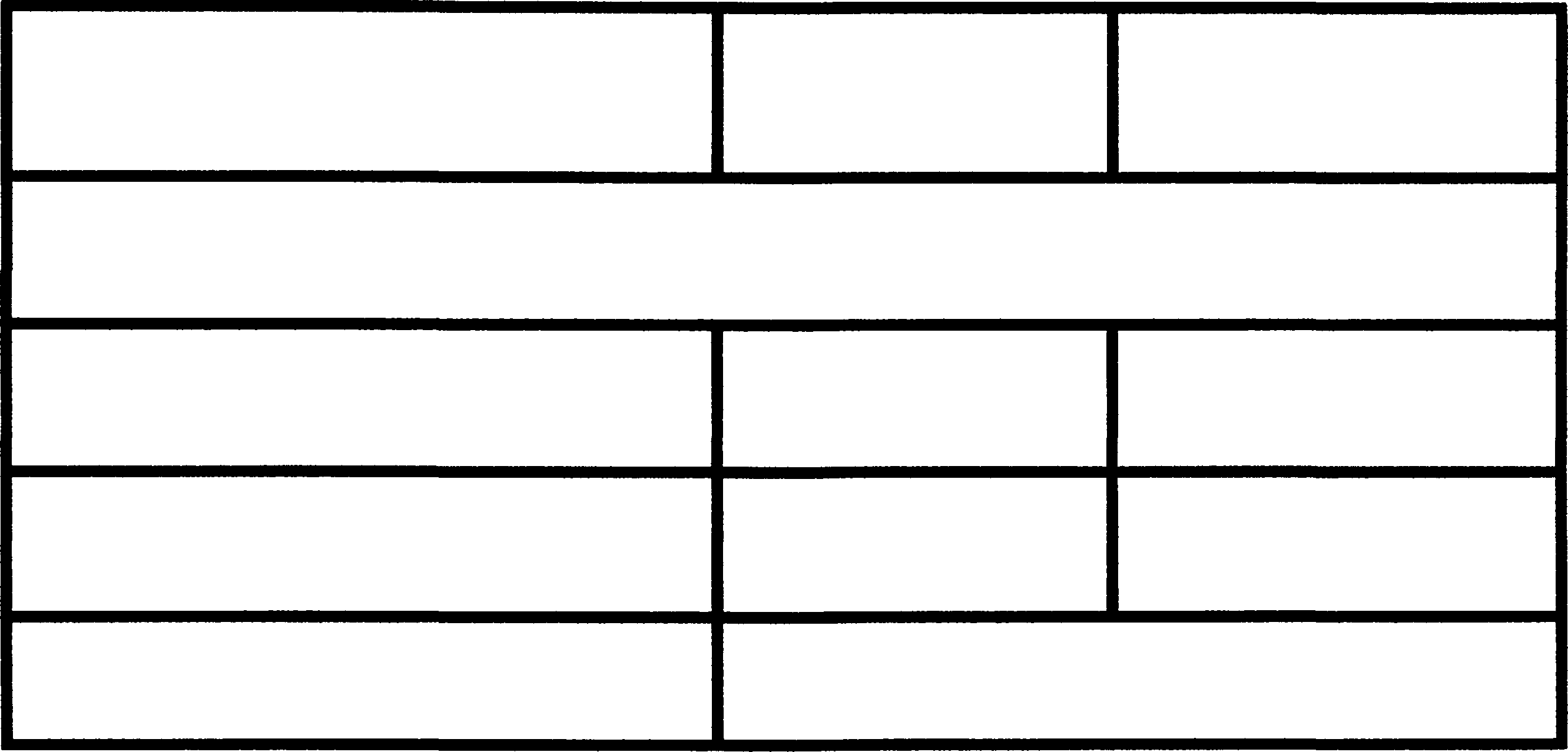 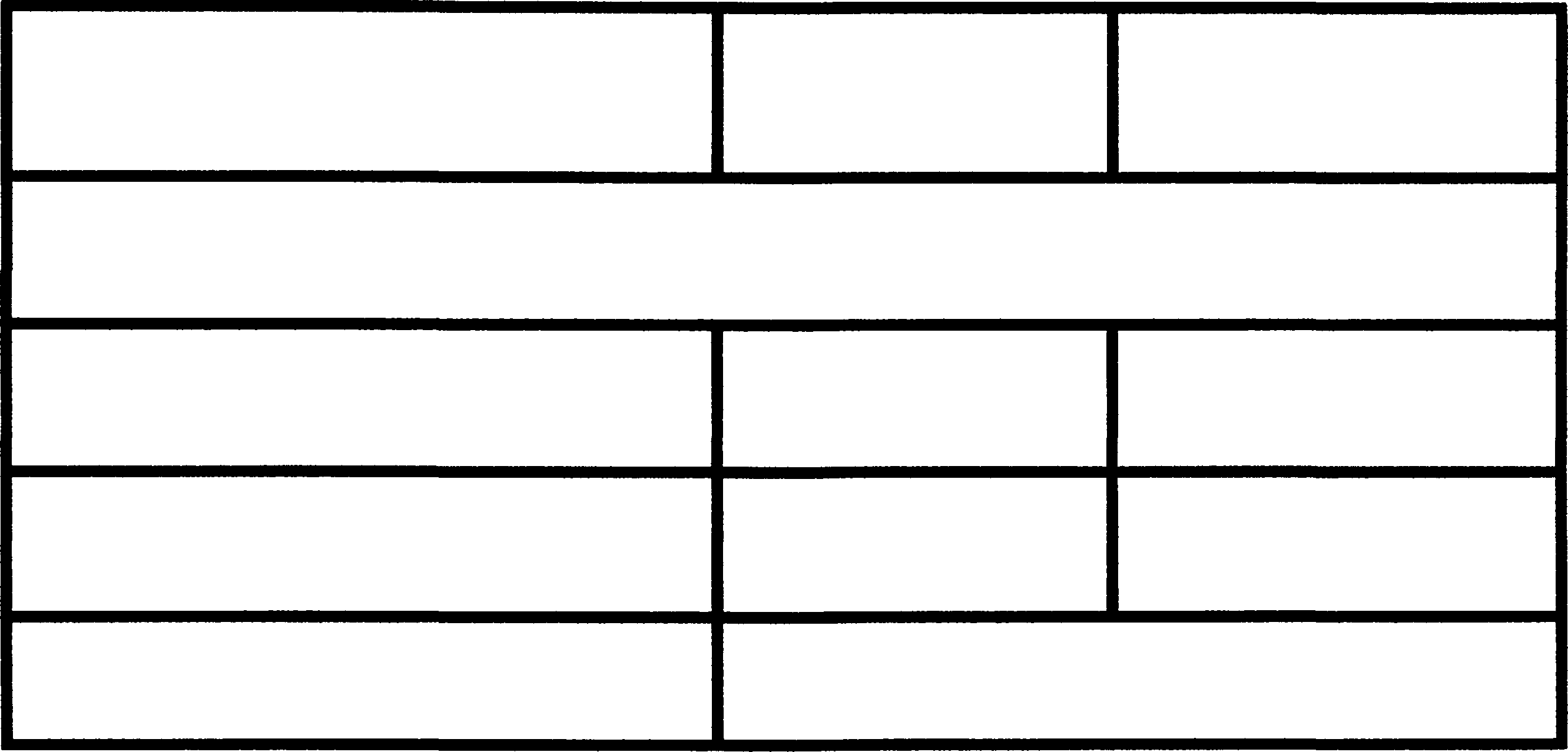                                       Page6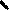 